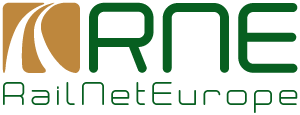 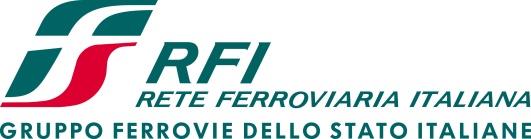 (*) il presente modello è stato approvato dalla General Assembly di RNE a Sopron(HU) il 16 giugno 2018..Modello per la descrizione dell’impianto di servizioN. par.TitoloNote di compilazioneTesto suggeritoVersioneSi richiede di riportare una breve descrizione delle modifiche delle versioni precedenti del presente documentoTabella dei contenutiL’art.5, comma 2, del Reg, 2177/2017 stabilisce che “I gestori dell’infrastruttura forniscono un modello comune, messo a punto dal settore ferroviario in collaborazione con gli organi di regolamentazione entro il 30 giugno 2018, che gli operatori degli impianti di servizio possono utilizzare per presentare le informazioni”.Il presente modello comune per gli impianti di servizio è stato sviluppato da RNE e IRG Rail in cooperazione con il settore ferroviario con lo scopo di supportare gli operatori degli impianti di servizio nella creazione di un documento informativo conforme ai requisiti contenuti nel Reg. 2177/2017. Gli operatori degli impianti di servizio possono scegliere di adottare il presente modello o svilupparne uno proprio, da pubblicare sul sito web dell’operatore o su di un portale comune, nel rispetto degli obblighi previsti dalla normativa.Ai soli fini della redazione del testo trova applicazione la seguente legenda:I requisiti in carattere standard sono obbligatori ai sensi dell’art.4, comma 2, del Reg. 2177/2017;I requisiti in corsivo sono obbligatori qualora trovino applicazione ai sensi del Reg. 2177/2017;I termini tra parentesi sono riferiti ai relativi paragrafi dell’art.4 (salvo casi diversamente indicati) del Reg. 2177/2017;Le esenzioni possono essere decise caso per caso dall’Organismo di Regolazione per i requisiti segnalati con un “ * ”;Ulteriori informazioni sono opzionali.1. Informazioni generali1. Informazioni generali1. Informazioni generali1. Informazioni generali1.1IntroduzioneIndicare lo scopo del documento Specificare la denominazione dell’impianto di servizio e la tipologia in conformità con l’allegato II della Direttiva 2012/34 Fornire una descrizione sintetica dell’impianto di servizio;Esplicitare le modalità di pubblicazione del documento[Nome impianto di servizio] ha redatto questo documento in conformità con quanto previsto dal Regolamento di Esecuzione (UE) 2017/2177.[Nome impianto di servizio] è un (indicare una o più tipologie di cui alle lettere da a) a i) dell’allegato II della Direttiva 2012/34)[Nome impianto di servizio] è una società che si occupa di… (fornire una descrizione generale dell’impianto di servizio)Il presente documento è pubblicato nel sito web www.xxxx.xxx1.2Operatore dell’impianto di servizioDenominazione, indirizzo e contatti di tutti gli operatori dell’impianto di servizio (b)Qualora l’impianto di servizio sia gestito da più operatori o qualora i servizi siano forniti da più operatori, è necessario fornire indicazioni circa la possibilità di inviare richieste separate per accedere all’impianto ed ai servizi ivi erogati (g)*1.3Periodo di validità e aggiornamentoIndicare il periodo di validità del documentoDescrivere le modalità di aggiornamento del documentoEsempi:Il presente documento è aggiornato ogni anno in occasione dell’aggiornamento ordinario del Prospetto Informativo della Rete dei RFI, salvo eventuali modifiche dei contenuti che richiedano un aggiornamento straordinario.Il presente documento è aggiornato annualmente in data XX del XXXXX, salvo eventuali modifiche dei contenuti che richiedano un aggiornamento straordinarioIl presente documento è aggiornato ogni qualvolta intervengano modifiche alle caratteristiche dell’impianto di servizio o alle condizioni di accesso allo stesso.2. Servizi2. Servizi2. Servizi2. Servizi2.1....2.XDenominazione del servizioFornire una descrizione di tutti i servizi ferroviari che sono prestati nell’impianto di servizio, compresa la loro natura (d) rif. allegato II della Direttiva 2012/34.In alternativa, pubblicare un link web ove reperire tutte le informazioni rilevanti‘X’ è riferito alla numerazione dei diversi servizi forniti 3. Descrizione dell’impianto di servizio3. Descrizione dell’impianto di servizio3. Descrizione dell’impianto di servizio3. Descrizione dell’impianto di servizio3.1Elenco degli impianti/ serviziSe del caso, l’elenco di tutti gli impianti in cui sono prestati servizi ferroviari (a)[Nota: Qualora sia possibile includere in un’unica tabella all’interno del par.3.1 tutte le informazioni (in cui ciascuna linea corrisponde ad un impianto e le differenti colonne sono relative a ‘Posizione’, ‘Orari di apertura’, ‘Caratteristiche tecniche’ e ‘Modifiche programmate delle caratteristiche tecniche’), non sarà necessario prevedere ulteriori paragrafi successivi]Per gli impianti di servizio con una sola tipologia di servizio:Nel presente impianto di servizio è offerto un solo servizio.In presenza di impianti di servizio particolarmente complessi che avessero già provveduto a pubblicare le informazioni in conformità con il Reg. 2177/2017:La lista dei servizi e la relativa descrizione è pubblicata nel sito web www.xxxxxx.xx
[in tale ultimo caso i par.3.2 e successivi possono essere omessi]3.XDenominazione del servizio XX è variabile, pertanto i paragrafi di ogni servizio possono essere numerati secondo le esigenze.Qualora all’interno dell’impianto di servizio sia offerto un solo servizio, la numerazione del paragrafo termina con 3.2.4. Qualora sia offerto più di un servizio all’interno dell’impianto, la numerazione dei paragrafi termina con 3.3.4.3.X.1PosizionePosizione del servizioEsempi:Coordinate GPS del servizio/impiantoCome raggiungere il servizioEventuale accesso su stradaConnessione con l’infrastruttura ferroviaria principale, includendo eventualmente il nome della stazione ferroviarie connessa3.X.2Orari di aperturaOrari di apertura del servizioEsempi:Orari di aperturaLunedì – VenerdìSabato – DomenicaOrari di apertura giorni festivi Tempistiche di disponibilità per servizi specifici (a)•	Opening hours-	Lunedì – Venerdì-	Sabato – Domenica•	Orari di apertura/chiusura festività3.X.3Caratteristiche tecnicheSe del caso, fornire una descrizione delle caratteristiche tecniche del servizio offertoEsempi:Parametri tecniciDiramazioni private e Raccordi: numero e lunghezza del binario (Parametri TEN-T)Aree di composizione/scomposizione e manovra: numero e lunghezza del binario (Parametri TEN-T)Attrezzature tecniche per carico e scarico (es. gru)Attrezzature tecniche per il lavaggioAttrezzature per la manutenzioneAree di sosta/deposito (in m2)3.X.4Variazioni programmate alle caratteristiche tecnicheLe informazioni sulle variazioni alle caratteristiche tecniche e le restrizioni temporanee di capacità dell’impianto di servizio che potrebbero avere un’incidenza rilevante sulle attività svolte all’interno dell’impianto, compresi i lavori previsti(l)*Esempi:Specificare gli investimenti:Lista dei progettiPosizioneNatura del progettoData di inizio/fine dei lavori4. Tariffe4. Tariffe4. Tariffe4. Tariffe4.1Informazioni sulle tariffeLe informazioni sulle tariffe per accedere all’impianto di servizio e per l’utilizzo dei servizi ferroviari ivi offerti (m)4.2Informazioni su scontiLe informazioni sui principi dei regimi delle riduzioni offerte ai richiedenti, nel rispetto delle esigenze di riservatezza commerciale. (n)*5. Condizioni di accesso5. Condizioni di accesso5. Condizioni di accesso5. Condizioni di accesso5.1Requisiti legaliInformazioni che definiscono eventuali obblighi su necessità di contratto, certificati o assicurazioneContratto tipo di accesso e condizioni generali standard (almeno nel caso di impianti di servizio e servizi rispettivamente gestiti o prestati da operatori sotto il controllo diretto o indiretto di un ente controllante) (i)*5.2Condizioni tecnicheSe del caso, la descrizione delle condizioni tecniche che devono essere rispettate dal materiale rotabile per accedere all’impianto di servizio Esempi: Tipologia di materiale rotabileLunghezza massima del treno, scartamento, massa5.3Autoproduzione dei serviziInformazioni sulla possibilità di prestare in proprio servizi ferroviari e le relative condizioni (e)*5.4Sistemi ITSe del caso, informazioni sulle condizioni di utilizzo dei sistemi informatici dell’operatore, se i richiedenti sono tenuti a utilizzare tali sistemi, e norme relative alla tutela dei dati commerciali sensibili (j)*6. Allocazione della capacità6. Allocazione della capacità6. Allocazione della capacità6. Allocazione della capacità6.1Richieste di accesso all’impianto o ai serviziInformazioni sulle procedure per richiedere l’accesso all’impianto di servizio o ai servizi ivi forniti, o entrambi, comprensivo di scadenze per la presentazione delle richieste ed i limiti di tempo per il trattamento di tali richieste (f)* ed (art.8)*Nel caso di impianti di servizio gestiti da più di un operatore o di servizi ferroviari prestati da più di un operatore, l’indicazione se devono essere presentate richieste distinte di accesso agli impianti e di detti servizi (g)*Informazioni circa il contenuto minimo e il formato di una richiesta di accesso agli impianti di servizio e ai servizi ferroviari, o un modello per tale richiesta (h)*6.2Risposta alle richiesteDescrizione della risposta alle richieste (Art.9)*Una descrizione della procedura di coordinamento e delle misure di regolamentazione di cui all’art.10 e dei criteri di priorità di cui all’art. 11 (k)*6.3Informazioni sulla capacità disponibile e sulle restrizioni temporanee di capacitàInformazioni sulle restrizioni temporanee di capacità dell’impianto di servizio che potrebbero avere un’incidenza rilevante sull’esercizio dell’impianto, compresi i lavori previsti (l)*